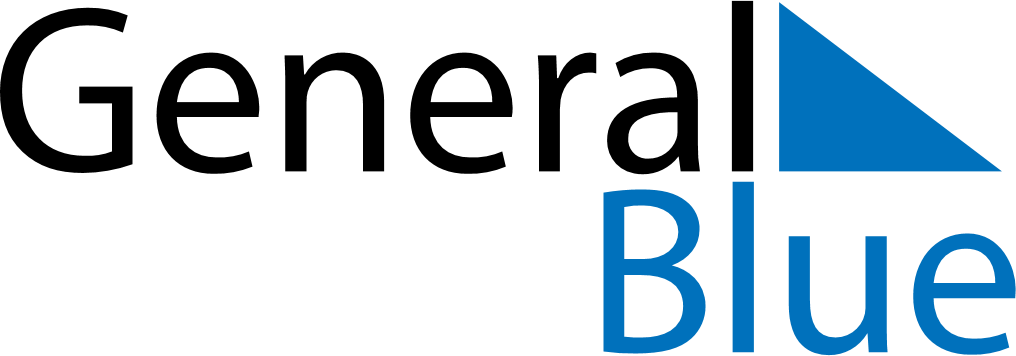 February 1886February 1886February 1886February 1886February 1886SundayMondayTuesdayWednesdayThursdayFridaySaturday12345678910111213141516171819202122232425262728